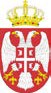 Република СрбијаАутономна Покрајина ВојводинаОпштина АпатинОПШТИНСКА УПРАВА ОПШТИНЕ АПАТИНБрој: 404-311/2018-IVДатум: 10.9.2018. годинеАпатинНа  основу  члана  108.  Закона  о  јавним  набавкама  („Службени  гласник  РС“,  бр.  124/2012,14/2015,68/2015 у даљем тексту: Закон), Начелник општинске управе општине Апатин доноси:ОДЛУКУО ДОДЕЛИ УГОВОРАУговор за јавну набавку број 35/2018– „Услуге превоза ученика ”додељују се понуђачима: 1. За Партију 1:  „ Севертранс“ а.д Сомбор, Филипа Кљајића бб, Сомбор 25000 2. За Партију 2: „Апатинтранс“ д.о.о., Димитрије Туцовића 129, Апатин 25260ОбразложењеНаручилац  Општина  Апатин  је  спровела  поступак  јавне  набавке  број 35/2018– „Услуге превоза ученика ”а на основу Одлуке о покретању поступка јавне набавке , бр. 404-311/2018-IV од дана 7.8.2018. године.У смислу члана 57. Закона, дана 8.8.2018. године позив за подношење понуда и конкурсна документација објављени су на Порталу јавних набавки, и интернет страници наручиоца. Рок за достављање понуда је био до 7.9.2018. године до 12,00 часова.На основу јавног позива, благовремено су пристигле понуде следећих понуђача:     1. Партија 1: „ Севертранс“ а.д Сомбор, Филипа Кљајића бб, Сомбор 25000    2. Партија 2: „Апатинтранс“ д.о.о., Димитрије Туцовића 129, Апатин 25260Поступак отварања понуда вођен је дана  7.9.2018. године са почетком у 12,30 часова. На основу члана 104. став 6. Закона, записник о отварању понуда достављен је понуђачима који нису учествовали у поступку отварања понуда.Након отварања понуда, приступило се стручној оцени понуде и сачинио извештај о њој.У  извештају о стручној оцени понуде, бр. 404-311/2018-IV од дана 10.9.2018.године, констатовано је следеће:1.	Предмет и процењена вредност јавне набавкеПредмет  јавне  набавке услуга - број 35/2018– „Услуге превоза ученика ”Назив и ознака из општег речника набавки     60100000- услуге друмског превозаПроцењена вредност јавне набавке: 21.700.000,00  динара без ПДВ.	Партија 1: 8.500.000,00 динара без ПДВ	Партија 2: 13.200.000,00 динара без ПДВ2.	Укупно је пристигло 2 (две) понуда и то:	1. За Партију 1:  „ Севертранс“ а.д Сомбор, Филипа Кљајића бб, Сомбор 25000            2. За Партију 2: „Апатинтранс“ д.о.о., Димитрије Туцовића 129, Апатин 252603.	Критеријум за доделу уговора избор најповољније понуде је „најнижа понуђена цена“Одлука  о  додели  уговора  о  јавној  набавци  број 35/2018– „Услуге превоза ученика ” је „најниже понуђена цена“.4.	Ранг листа прихватљивих понуда применом критеријума за доделу уговора:5.	Назив понуђача коме се додељује уговор       	1. За Партију 1:  „ Севертранс“ а.д Сомбор, Филипа Кљајића бб, Сомбор 25000       	2. За Партију 2: „Апатинтранс“ д.о.о., Димитрије Туцовића 129, Апатин 25260На основу члана 112. став 2. тачка 5. Закона о јавним набавкама, Уговор  може да се закључи и пре истека рока за подношење захтева за заштиту права понуђача.На основу горе изнетог, одлучено је као у изреци ове одлуке.Поука о правном леку: Против ове одлуке понуђач може поднети захтев за заштиту права у року од 10 (десет) дана од дана објављиваља Одлуке на Порталу јавних набавки, на начин предвиђен чланом 149. Закона.НАЧЕЛНИК ОПШТИНСКЕ УПРАВЕдипл.правник Недељко ВученовићРбНазив понуђачаПонуђена ценабез ПДВ - аПонуђена ценаса ПДВ - ом1. Партија 1 „ Севертранс“ а.д Сомбор, Филипа Кљајића бб, Сомбор 250008.446.948,30  РСД9.291.643,13  РСД2.Партија 2„Апатинтранс“ д.о.о., Димитрије Туцовића 129, Апатин 2526013.183.782,65  РСД14.502.160,92 РСД